SANCTION:		This meet is sanctioned by USA Swimming and Indiana Swimming. Sanction #IN19021HOST: 		Mt. Vernon Swim Team (MTV)LOCATION:		Mt. Vernon Jr. High School701 Tile Factory RoadMt. Vernon, IN 47620FACILITY: 		The pool is 25 yards long with 6 lanes and anti-turbulent lane lines. The pool length has not been certified in accordance with 104.2.C(4).The Daktronics Electronic Timing equipment and six-lane scoreboard displays all splits and final times with touchpads. Starting end depth is 13 feet and turning end is 4½ feet. The guttering system provides excellent wave dissipation. The seating area for the swimmers and coaches is on the pool deck with ample deck area for all. Spectator seating is available on the elevated observation deck or behind deck level windows. A separate warm down area will be provided. Parking is available at no charge to the north of the building. Please Note: Parking is prohibited in the Bus Loading Zones. Please enter through door #15. Concessions will be available. NO SMOKING is allowed in the building and/or premises.MEET TYPE: 		This is an open invitational timed finals meet.RULES:  		Current USA Swimming and Indiana Swimming rules will govern this meet. At a sanctioned competitive event, USA Swimming athlete members must be under the supervision of a USA Swimming member coach during warm-up, competition, and warm-down. The Meet Director or Meet Referee may assist in making arrangements for such supervision, but it is the swimmer’s responsibility to make such arrangements prior to the start of the meet. Any swimmer entered in the meet, must be certified by a USA Swimming-member coach as being proficient in performing a racing start or must start each race from within the water. When unaccompanied by a member-coach, it is the responsibility of the swimmer or the swimmer’s legal guardian to ensure compliance with the requirement.Use of audio or visual recording devices, including a cell phone, is not permitted in changing areas, restrooms or locker rooms.Deck changes are prohibited.Operation of a drone, or any other flying apparatus, is prohibited over the venue (pools, athlete/coach areas, spectator areas and open-ceiling locker rooms) any time athletes, coaches, officials and/or spectators are present. Exceptions may be granted with prior written approval by the Program Operations Vice Chair. Coaches and Officials MUST display their current USA Swimming coach credential or Deck Pass to gain deck access. The meet referee and/or meet director reserves the right to ask for coach credential or Deck Pass and/or deny deck access if coach does not comply or card is no longer valid/current. RULES CONTINUED:In swimming competitions, the competitor must wear only one swimsuit in one or two pieces except as provided in USA Swimming rule 205.10.1. All swimsuits shall be made from textile materials. For Men, the swimsuit shall not extend above the navel nor below the knees, and for women, shall not cover the neck, extend past the shoulder, nor extend below the knee. The Head Referee reserves the right to use fly-over starts, if it is deemed necessary.ELIGIBILITY:Swimmer(s) must be registered with USA Swimming to be accepted into this meet. Age as of November 30, 2018 shall determine the swimmer’s age for the entire meet. Indiana Swimming does not process on site membership. ENTRY INFO: All entries are to be submitted in yard times. Include age of swimmer in all events. The meet will be run with Hytek’s Meet Manager Software, so electronic entries are highly encouraged. The Meet Setup file will be posted on the Indiana Swimming website for your convenience. Each swimmer will be limited to six (6) individual events and two (2) relays per day.If an entry is submitted with an individual entered in more events than allowed, the entry will be made by order of events, starting with Event 1, until the limit is exceeded.Total entries will be limited to 1200 individual entries per day, with the exception of Friday evening. In the event that the maximum number of entries is exceeded, no team entry will be broken. The Meet Referee reserves the right to limit the number of heats in an event if there are time constraints. Top 18 swimmers will be entered into the 1000 Freestyle, we will only allow for 3 heats. The number of heats may be limited to 2 heats at the discretion of the Meet Referee in an event there are time constraints.ENTRY CHAIR: Please send all entries too:Jessica Anselman/MTV Swim TeamPO Box 782Mt. Vernon, IN 47620PHONE: 812-306-6716Jessica_anselman@yahoo.comMEET DIRECTOR:For additional information or assistance, please contact:Erin Kuhn ekuhn0409@yahoo.comDEADLINES: Entries will be accepted starting on Friday, November 2, 2018. Entry deadline will be Friday, November 16, 2018. Deadline will be extended if meet is not full.Estimated and “No Times” will be accepted. Any corrections to the seed times must be made by Friday, November 23, 2018. ENTRY FEES: 		All fees are due at the start of the meet or a team’s entries will be scratched. Please make checks payable to MTV Swim Team.	Entries will be accepted on a “first come, first served” basis until the heats are filled. The Meet Director reserves the right to limit the number of heats in an event if there are time constraints.All swimmers will pay the $2.00 Indiana Swimmer Surcharge.All individual events: 		$5.00All relay events:		$8.00DECK ENTRIES:Deck entries for individual events will be accepted at the discretion of MTV Swim Team and space permitting. Deck entries will be accepted until 45 minutes before the next scheduled session is to start. Deck entries will be entered as NTs. Entry fee for deck entries is $8.00 per individual timed final event. A $2.00 surcharge will also be charged, if the swimmer has not been entered in any other events and has not already paid the surcharge fee. No additional heats will be created to accommodate deck entries. No deck entries will be permitted for events which have been limited.REFUNDS: In any meet sanctioned by Indiana Swimming other than Championship Meets, the host team may limit the number of swimmers in any one or more events to maintain a reasonable length of the meet. In the event that entries are limited, the host club must return the entry fees to the club(s) whose swimmers are not allowed to compete in the specific event(s).SIGN-INPositive Check-In Required for Friday night session only. The check in sheet will come down 45 minutes prior to the start of the meet for the Friday session. All other events will be pre-seeded.COMBINING EVENTS:Events may be combined when possible to speed up the meet. Those events would be awarded separately. CLERK OF COURSESwimmers 8 and under must report to the Clerk of Course before their event. All other swimmers report to the starting blocks.ADMISSION INFORMATION:$3.00 per session / $10.00 all session pass.   Children 14 and under are freeHeat sheets - $2.00 per sessionAWARDS: Ribbons will be awarded for 1st through 12th places in individual events.Ribbons will be awarded for 1st through 3rd places in relay events. Team trophies will be awarded for 1st through 3rd places. Individual high point trophies will be awarded for boys and girls: 	6&U, 7-8, 9-10, 11-12, 13-14, and 15&Over (excluding relays).Heat awards will be given to all heat winners. 	Awards will not be mailed. SCORING:Twelve places will be scored for the individual and the relay events. If a member club enters more than one relay team in an event, and each team finishes in the top 12, only the highest scoring relay team will score points for the member club. However, all relay teams will receive the appropriate award for their place in accordance to the order of finish. The points for the place of subsequent relay team will be awarded to the relay team of another member club who finishes behind them in the order of finish. Points will be awarded as follows:Individual events (places 1-12) 16, 13, 12, 11, 10, 9, 7, 5, 4, 3, 2, 1. *8&Under will be scored as 7-8, and 6&Under.*12&Under will be scored as 9-10, and 11-12 only.*Open events will be scored as 13-14, and 15&Over only.Relay events (places 1-12) 32, 26, 24, 22, 20, 18, 14, 10, 8, 6, 4, 2. HOSPITALITY: A Hospitality Suite will be provided for all working coaches and officials.PLEASE NOTE:Please advise your parents of the following:We would appreciate it if officials from each team would help with officiating. Please contact the Meet Director if you are willing to officiate.Due to USA Swimming insurance requirements, only swimmers, coaches, officials, and volunteers with a deck pass are permitted on the pool deck. All spectators must enter the viewing gallery from either the stairs at the East end of the hallway outside of the pool, or through the doors on the west end of the pool. These doors will be roped off and will only access the stairs to the viewing gallery. Deck Marshalls will be located at both entry doors to enforce this rule.We reserve the right to expel for the remainder of the meet, with no refund of entry fees, any swimmer or person, who is disorderly, destructive or in any unauthorized area. The Southern Indiana Swim Conference and MTV are grateful to the Metropolitan School District of Mt. Vernon for the use of their facilities. Coaches and parents are expected to monitor their swimmer’s behavior at all times. MTV Swim Team is not responsible for missing or damaged personal items. All swimmers are advised to leave valuables with parents or guardians.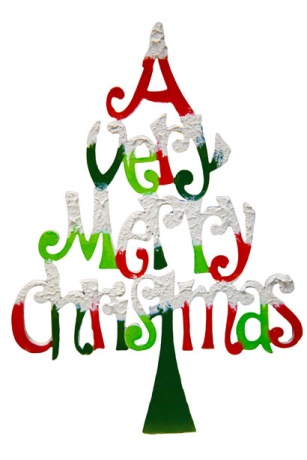 THEME:Our theme this year is CHRISTMAS! We encourage teams to show their team and Christmas spirit by participating.ORDER OF EVENTSSESSION 1– FRIDAY EVENING, NOVEMBER 30, 2018 WARM-UPS: 4:00-4:50 PM MEET START TIME: 5:00 PM 		GIRLS 		AGE 			EVENT 			BOYS 		    1 			OPEN 		  	  1000 FREESTYLE		   2 		    3 			12 & UNDER 	  	  200 IM 		  	   4 		    5 			OPEN 			  400 IM 		    	   6 		    7 			12 & UNDER 		  200 FREESTYLE 	    	   8 	   	    9 			OPEN 			  500 FREESTYLE 	   	   10 SESSION 2 – SATURDAY MORNING, DECEMBER 1, 2018  2 SESSION WARM-UPS: 7:00-7:25 & 7:25-7:50 AM MEET START TIME: 8:00AM 		GIRLS 		AGE 			EVENT 			BOYS 		   11 			OPEN			200 IM 			   	   12 		   13 			8&U 			100 IM 			  	   14 		   15 			OPEN 			200 BACK 			   16 		   17 			8&U 			50 FREE 			   18 		   19 			OPEN 			50 FREE 			   20 		   21 			8&U 			25 BACK 			   22 		   23 			OPEN 			100 BREAST 			   24 		   25 			8&U 			50 BREAST			   26 		   27 			OPEN			100 FLY			   28 		   29 			8&U	 		25 FLY			  	   30 		   31 			OPEN 			200 FREE RELAY 		   32		   33 			8&U 			100 FREE RELAY 		   34SESSION 3 – SATURDAY AFTERNOON, DECEMBER 1, 2018 2 SESSION WARM-UPS: (not before 11:30) 25min session MEET START TIME: 12:45 PM 		GIRLS 		AGE 			EVENT 			BOYS		   37 			9 -10 			100 FLY 			   38 		   39 			11-12 			50 FLY			   	   40 		   41 			9-10 			50 FREE 			   42 		   43 			11-12 			100 FREE			   44 		   45 			9-10 			50 BACK	 		   46 		   47 			11-12 			100 BACK 			   48 		   49 			9-10 			50 BREAST 			   50 		   51 			11-12 			100 BREAST 			   52 		   53 			9-10 			200 FREE RELAY 		   54 		   55 			11-12 			200 FREE RELAY 		   56ORDER OF EVENTSSESSION 4 – SUNDAY MORNING, DECEMBER 2, 2017 2 SESSION WARM-UPS: 7:00-7:25 & 7:25-7:50 AM MEET START TIME: 8:00AM 		GIRLS 		AGE 			EVENT 			BOYS 		   57 			OPEN			200 FREE 			   58 		   59 			8 & UNDER 		100 FREE 			   60 		   61 			OPEN 			200 BREAST			   62 		   63 			8 & UNDER 		25 BREAST 			   64		   65 			OPEN 			100 BACK 			   66 		   67 			8 & UNDER 		50 BACK			   68 		   69 			OPEN 			100 FREE 			   70 		   71 			8 & UNDER 		25 FREE 			   72 		   73 			OPEN 			200 FLY 			   74 		   75 			8 & UNDER 		50 FLY 			   76 		   77 			OPEN 			200 MEDLEY RELAY 	   	   78 		   79 			8 & UNDER 		100 MEDLEY RELAY 	   	   80 SESSION 5 – SUNDAY AFTERNOON, DECEMBER 2, 2018 2 SESSION WARM-UPS: (not before 11:30) 25min session MEET START TIME: 12:45 PM 		GIRLS 		AGE 			EVENT 			BOYS		   81 			9 - 10 			100 BACK 			   82 		   83 			11 – 12 			50 BACK	 		   84 		   85	 		9 - 10 			100 BREAST			   86 		   87 			11 – 12 			50 BREAST 			   88 		   89 			9 - 10 			50 FLY 			   90 		   91 			11 – 12 			100 FLY 			   92 		   93 			9 -10 			100 FREE 			   94 		   95 			11 – 12 			50 FREE 			   96 		   97 			9 – 10 			200 MEDLEY RELAY	  	   98 		   99 			11 - 12 			200 MEDLEY RELAY 	   	   100Summary of EntriesPlease supply the information requested below and mail with your Entry Forms and check to the Entry Chairperson. Make check payable to: MTV Swim TeamClub Name: _____________________________________________ Club Code: _________________Number of Swimmers Entered: Boys ________ +Girls ________ =Total ________Number of Total Swimmers (Indiana Swimmer Surcharge) ________ X $2.00 =$________Number of Boys’ Timed Finals Entries ________ X$4.00=$________Number of Girls’ Timed Finals Entries ________ X$4.00=$________Total Number of Relay Entries ________ X$6.00=$________Total Amount Enclosed: $__________Club Official Submitting Entry:Name _______________________________________________Address _____________________________________________City ________________________________________________State/Zip ____________________________________________Tele# _______________________________________________Email _______________________________________________Release and Hold Harmless AgreementIn consideration of being permitted to participate in this swim meet, and for other good and valuable consideration, the undersigned for himself, his successors and assigns, hereby releases and forever discharges the host club, and its Board of Directors, United States Swimming, MTV Swim Team and each of their respective officers, agents, employees, members, successors and any other persons in anyway connected with this meet, from any and all liabilities, claims, demands, actions, or causes of action of whatever kind of character arising out of or in connection with said event. Further the undersigned shall indemnify and hold harmless the host club, United States Swimming, MTV Swim Team and the officers, trustees, agents, employees and members of the foregoing and all other persons in any way and claims arising out of or in connections with any injury, including death, or alleged injury of damage to property sustained or alleged to have sustained in connection with or to have arisen out of said event.Executed this ___________day of, ____________________2018.Signature of club Official or Coach: _________________________________________Did you include:_____ Individual entry sheets or hard copy of meet entries_____ Check (made payable to MTV Swim Team)_____ Summary of Entries Form (this page)Results:_____ Hard Copy (snail mailed OR .PDF file emailed)_____ Meet Manager Backup (emailed)_____ Team Manager.cl2file(emailed)_____ ALL of the above